[量と測定]  20171008版（20171225改訂）（20200513改訂）（20200524改訂）　(20230404改訂) (20230509微修正)（20240515微修正）量・・・物や事に付随する大小比較できる特性Quiz.　小学校で習う量を述べよ？（Hint: 単位のつくもの、測定器で測れるもの、数値化可、、）量の分類離散量か連続量かの観点・離散量（分離量）（How many?）[数える]・・・半端なし（0以上の整数）・・・個数（人数、匹数ふくむ）・連続量(How much?) [測る] ・・・半端あり（0以上の実数）（注：実数とは数直線上に乗っている数の事）・・・長さ、広さ、かさ（体積）、角の大きさ、重さ、時間速さ（速度）、混み具合（人口密度）　外延量か内包量かの観点・外延量・・・原初的な（体感できる）量・・・個数、長さ、広さ、かさ（体積）、角の大きさ、重さ、時間・内包量―《異種の２つの量の関係》・・・割り算で数値化できる。すると、単位量当たりの大きさ《度》になる。・・・二次的、体感しづらい　　　　・・・速さ、混み具合　　例：速さ―道のりと時間の関係。道のり÷時間＝速度　(km÷h = km/h)　（単位時間当たりの道のり）　　　　混み具合―人数と面積の関係。人数÷面積＝人口密度　(人÷km² = 人/km²)（単位面積当たりの人数）　（注：人数は離散量だが、（割り算のせいで）人口密度は連続量になる）量の性質（１）量の比較性(Which is more?) ← 量の保存性　　　鉛筆の長さは移動しても変わらないので、２本の鉛筆の長さを移動して根元と向きを揃える事で比べられる（Which is longer?：大小比較）。（２）量の測定性(How?)　← (数値化) ←（１）      机の幅は鉛筆何本分か（How long?：数値化）　　　　（１）→（２）へ発展：　一対一対応から数への進化に似ている。数を用いて量を精密につかむ。測定数として、半端な数が生まれる。・・・分数、小数など：実数（数直線上に乗っている数）（注：測定数とは測定する中で現れる数。ある分量を1として他の同種の量を測ったときの測定値）蛇足　実数の分類有理数（分数の形（整数／整数）で表される）　・・・小数で表すと有限小数か循環小数になる・・・3 = 3/1 =3.0,　1/2 = 0.5,　1/3 = 0.3333…無理数（分数の形で表せない）・・・循環しない無限小数になる　・・・ = 1.41421356…Quiz.　 を見せて下さい。・・・ の実在性（一辺が１の正方形の対角線）Quiz.　3, 1/2, 1/3,  を数直線上にとろう。（３）外延量の加法性　同種の外延量は足せる。・・・300ｇの水と500ｇの水を合わすと、(300+500=)800gQuiz. 内包量である混み具合について。韓国の人口密度（500人/km²）と日本の人口密度（300人/km²）をただ足しても意味がない。面積比が１：４であることで、韓国と日本を合わせて考えた人口密度を求めよ。(Hint: 韓国の面積をX km² と置こう。)（４）度（内包量）の３用法　　（注：　度とは、内包量（異種の2つの量の関係）を割算で数値化したもの。）（内包量は、足引より掛割に親和性がある。）速度について　第1用法（定義） 道のり(km) ÷ 時間(h) ＝ 速度(km/h)（単位時間当たりの道のり）      ・・・(等分除的)　第2用法　　　　速度(km/h) × 時間(h) ＝ 道のり(km)　第3用法　　　　道のり(km) ÷ 速度(km/h) ＝ 時間(h)・・・(包含除的)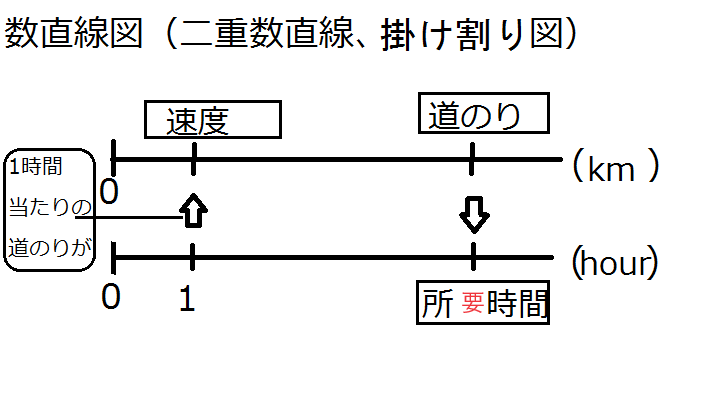 （↑20240515微修正）Quiz.　以下、空欄を埋めて下さい。人口密度について　第1用法（定義）  総人口÷面積    ＝人口密度　（単位面積当たりの人数）　第2用法　　　　　　　　×　　　　＝　　　　.　第3用法　　　　　　　　÷　　　　＝　　　　.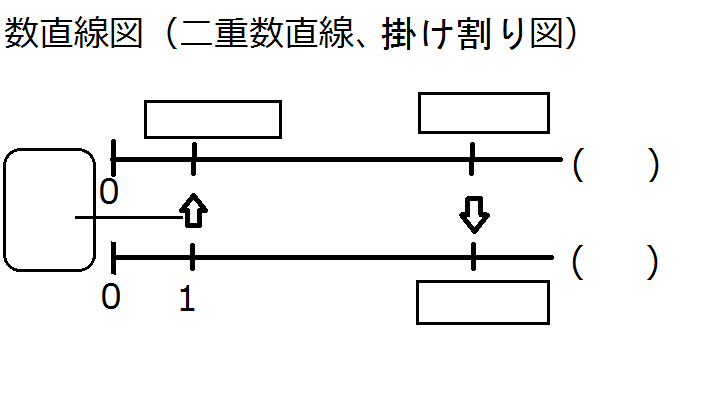 量の比較性・測定性の４段階の発展について・・・量の代表選手「長さ」を例に　0.視察・・・怪しい、錯角覚(20230509修正)の可能性がある　　縦縞シャツを着ると、長く見える。　1.直接比較　　2人の人の背を、くっつけて比べる。←量の保存性がベース　2.間接比較・・・（対象より大きい）媒介物をあてがう　Quiz.　動かせない2つの机の幅をどう比べるか？（但し、定規を家に忘れ、数概念もまだ出来上がってないとする。）3.任意単位による測定・・・（対象より小さい）勝手な媒介物で数える　机の幅は、鉛筆何本分である。4.普遍単位による測定・・・人類共通の単位（例：メートル法）　電話で遠くの人に机の幅を正確に伝えられる。　5.間接測定　　ビルの高さを、影の長さと、太陽を見上げる角度から、計算する。　　高さ＝底辺×tanθ（注）1.と2.は大小比較(Which is longer?) 、3.と4.は数値化 (How long?) 。数についての1対1対応から数えるへの変遷と似ている。（注）1.は道具が要らず、1.と2.は直接的で誤差がないという良さもあることに留意する。